O B E C	Nacina Ves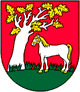 Všeobecne záväzné nariadenieč. 3/2022o poplatkoch za úkony vykonávanéObecným úradom v Nacinej VsiNávrh VZN:	 Vyvesený na úradnej tabuli obce dňa:  30. 11. 2022Zverejnený na internetovej adrese obce dňa: 30. 11. 2022Zverejnený na elektronickej úradnej tabuli obce dňa: 30. 11. 2022Lehota na predloženie pripomienok k návrhu VZN do: 14. 12. 2022 Doručené pripomienky (počet):    Vyhodnotenie pripomienok k návrhu VZN uskutočnené dňa: Vyhodnotenie pripomienok k návrhu VZN doručené poslancom dňa: VZN schválené Obecným zastupiteľstvom v Nacinej Vsi ....... uznesením .......... 		Obecné zastupiteľstvo v Nacinej Vsi podľa § 6 ods. 1 zákona SNR č. 369/1990 Zb. o obecnom zriadení v znení neskorších zmien a doplnkov vydáva totoVšeobecne záväzné nariadenieč. 3/2022o poplatkoch za úkony vykonávané Obecným úradom v Nacinej VsiČl. 1Úvodné ustanovenieToto všeobecne záväzné nariadenie upravuje druhy poplatkov a sadzby poplatkov za pracovné úkony vykonávané Obecným úradom v Nacinej Vsi.Poplatníkom je právnická a fyzická osoba, ktorá dala podnet na spoplatňovaný úkon, alebo v záujme ktorej bol takýto úkon vykonaný.Poplatky sa platia v eurách v hotovosti do pokladne obecného úradu.Poplatky sa platia bez vyrubenia a sú splatné pri podaní, ktoré smeruje k vykonaniu úkonu.Poplatky sú príjmom obce. Pri platení poplatku v hotovosti vydá obecný úrad potvrdenie o zaplatení poplatku.	Čl. 2Druhy  a sadzby poplatkovSadzobník poplatkov – správne poplatky Vydanie potvrdenia o pobyte							5,00 eurOsvedčenie podpisu (za každý podpis)					2,00 eurOsvedčenie listiny (za každú stranu) 						2,00 eurZviazanie listín a zmlúv pri osvedčovaní					0,50 eurCintorínsky poplatok (ročne 1 domácnosť)					2,00 eurVydanie potvrdenia na žiadosť občana 					2,00 eurVydanie potvrdenia o účasti na pohrebe 					0,00 eurVydanie rybárskeho lístka (ročného)						7,00 eurVydanie rybárskeho lístka (trojročného)					17,00 eurHrobové miesta Poplatok za hrobové miesto pre občanov s trvalým pobytom v obciStarý cintorín: Jednohrob (10 rokov)		 				20,00 eurDvojhrob (10 rokov)		 				40,00 eurPoplatok za hrobové miesto pre občanov, ktorí nemajú trvalý pobyt v obciStarý cintorín:Jednohrob (10rokov)		 				100,00 eurDvojhrob (10 rokov)			 			100,00 eur	Poplatok za hrobové miesto pre občanov s trvalým pobytom v obci	Nový cintorín (10 rokov)		 			      	20,00 eur        Poplatok za hrobové miesto pre občanov, ktorí nemajú trvalý pobyt v obci	Nový cintorín (10 rokov)						100,00 eur Poplatok za rezervované hrobové miesto (na 10 rokov)         		20,00 eurPoplatky za užívanie priestorov Rodinné oslavyKultúrny dom a kuchyňa Nacina Ves  ( 1-2 dni ) občania s trvalým pobytom v obci					45,00 eurobčania, ktorí nemajú trvalý pobyt v obci 				60,00 eurKultúrny dom a kuchyňa Nacina Ves časť Vybúchanec ( 1-2 dni ) občania s trvalým pobytom v obci 					30,00 eurza každý ďalší deň užívania navýšenie poplatku 10,- eurPoplatok za kultúrny dom - kar						30,00 eurPoplatok za usporiadanie plesov Kultúrny doma Nacina Ves 		150,00 eurPoplatok za Kultúrny dom Nacina Ves svadba občania s trvalým pobytom v obci					150,00 eurobčania, ktorí nemajú trvalý pobyt v obci				200,00 eurPoplatok za predajnú akciu							50,00 eurPoplatok za dom smútku (2 dni)  						20,00 eurza každý ďalší deň								10,00 eur Poplatok za dom smútku (len pohreb)					10,00 eurPoplatok za rozhlasovú reláciu Poplatok platí fyzická alebo právnická osoba, ktorá požiada o poskytnutie tejto službydo pokladne alebo na bankový účet obce.Poplatok za jedno vyhlásenie rozhlasovej relácie 				5,00 eur	Čl. 3Spoločné a záverečné ustanoveniaAk poplatok nebude zaplatený, obecný úrad úkon nevykoná.Na poplatky za úkony a konania začaté pred účinnosťou tohto nariadenia sa vzťahujú doterajšie predpisy.Zmeny a doplnky tohto všeobecne záväzného nariadenia schvaľuje obecné zastupiteľstvo.Týmto VZN sa ruší VZN č. 8/2015 zo dňa 10. 12. 2015. Toto VZN nadobúda účinnosť 1.1.2023.Toto VZN bolo schválené Obecným zastupiteľstvom v Nacinej Vsi ....... uznesením č. .......V Nacinej Vsi  30. 11. 2022									Anton Šandor									starosta obce